  虚拟化群集存储扩容采购需求：一、项目服务要求 要求提供专职的项目经理和项目实施团队（须具备1名存储认证工程师和1名OCP数据库认证工程师并提供近三个月任意一个月本单位社保缴纳证明），项目团队具备相关项目实施经验和成功案例； 
    专业技术服务至少包括如下内容：
（1）提供磁盘阵列（包括硬盘）硬件的安装、软件升级服务；
（2）提供虚拟化安装、升级、迁移、调试服务；
（3）提供存储阵列扩容及调整服务；
（4）提供相关技术文档，技术文档包括：设计方案、实施方案、竣工文档、验收文档等（5）对操作使用人员进行培训；注：原存储设备品牌型号为HPE 3par 8400。二、售后服务要求技术支持：须提供三年7X24软硬件服务，接到电话后2小时响应，24小时内到达现场。售后服务：验收时需提供原厂保修承诺函，明确保修年限≥3年，加盖制造商鲜章，承诺所投硬盘与原存储设备兼容，维修过程中发生的快递等费用由供应商支付。其他要求1、本项目需求必须全部满足，并提竞价文件按实际所投产品情况进行逐条响应，请上传竞价文件，包括技术响应偏离表（格式参考文末示例）及项目要求的其他资料，每页加盖供应商公章。2、竞价文件未按要求提供或提供不全的将被视为无效参与！3、付款方式：产品经安装、调试、正常运行、验收合格、办理入库手续后，三个月后支付合同款的 90%。质保期满无质量问题付清10%余款。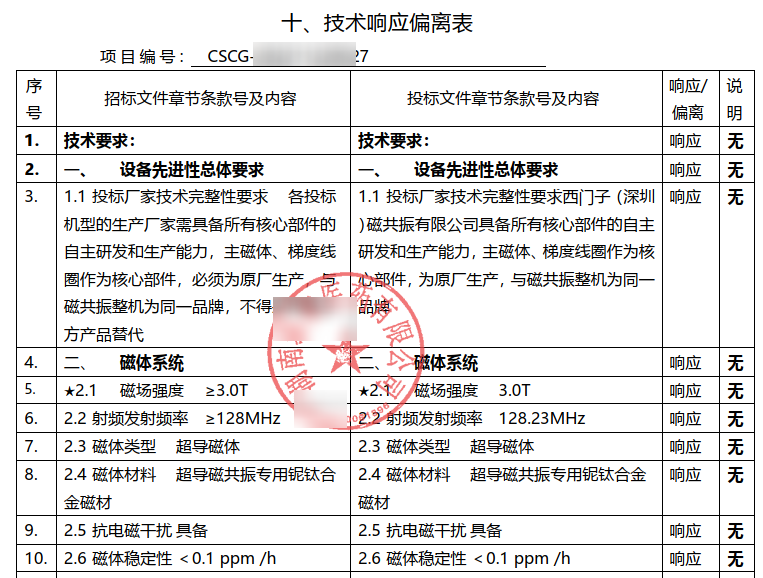 序号项目名称技术需求单价（万元）数量（套）总预算（万元）1虚拟化群集存储扩容对原有虚拟化服务器集群（原存储设备为HPE 3par 8400）进行扩容。在原有磁盘阵列上部署新硬盘，支持虚拟化存储。每套存储扩展柜配1+1冗余电源，配SAS硬盘数量≥24块，每块硬盘容量≥1.8TB ，硬盘转速度≥10k转。20240